Конкурс Программы «100 лучших товаров России» 2021 годаВ региональную комиссию по качествуИркутской области
ФБУ «Иркутский ЦСМ»ЗАЯВКА ПРЕДПРИЯТИЯ НА УЧАСТИЕ В КОНКУРСЕПолное наименование предприятия (организации)	_____________________________________________________________________________________Наименование (тип, вид, марка) заявляемой продукции/услуги	______________________________________________________________________________________________________________________________________________________________________________________________________________________________________________________________Номинация ___________________________________________________________________________________________________________________________________________________________________________________________________________________________________________Участие в Конкурсе «Иркутское качество» □ Срок предоставления анкет – до 1 мая. Срок предоставления материалов для каталога – до 12 мая.Руководство предприятия (организации) ознакомлено с Положением и финансовыми условиями участия в Конкурсе Программы «100 лучших товаров России». По результатам регионального этапа  Конкурса предприятие выражает свое согласие на участие в федеральном этапе Конкурса. Примечание. Заявка на участие в Конкурсе оформляется строго на один вид (тип, марку) или на одну ассортиментную группу конкурсной продукции, выпускаемой по одному нормативному документу (ГОСТ, ГОСТ Р, стандарты организаций, ТУ, др.).«_______»  ____________________ 2021г. Руководитель предприятия     _______________________    __________________________           МП                                                       (подпись)				(Ф.И.О)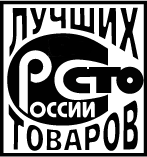 